NEDEN BİZ?Çünkü biz bugünün ve geleceğin ihtiyaçlarının ışığında; milli ve manevi değerlere bağlı ve bu değerleri çağdaş düşüncelerle destekleyebilen ve sentezleyebilen, teknolojiyi en iyi şekilde kullanabilecek mesleki bilgi, beceriye sahip, emeğe saygı duyan, faziletli, kendine güvenen nitelikli insan gücünü oluşturacak fertler yetiştirmek istiyoruz.Çünkü bizim kendisini sürekli yenileyen, okuyan, inceleyen, araştıran gençlerin yetiştiği; yönetici, öğretmen, öğrenci ve velilerimizin işbirliğiyle Türkiye Genelinde “Başarılı ve Örnek Okul”  olma hayalimiz var.Çünkü biz, kocaman bir aileyiz.OKULUMUZDA HANGİ PROGRAM TÜRLERİ MEVCUT?Okulumuz bünyesinde Anadolu Lisesi, Anadolu İmam Hatip Lisesi ve Anadolu Meslek Lisesi programları uygulanmaktadır.OKULUMUZUN EĞİTİM-ÖĞRETİM ŞEKLİ NEDİR?Okulumuzda normal öğretim uygulanmaktadır.OKULUMUZUN ÖĞRENCİ TÜRÜ NEDİR?Okulumuzda kız-erkek karma eğitim uygulanmaktadır.OKULUMUZDA PANSİYON VAR MI?Okulumuz bünyesinde pansiyon bulunmamaktadır.OKULUMUZDA HANGİ ALANLAR BULUNMAKTADIR?Okulumuzda Anadolu Meslek Programı çerçevesinde Adalet, Çocuk Gelişimi, Muhasebe ve Finansman alanları mevcuttur.OKUMUZDA HANGİ DALLAR BULUNMAKTADIR?Okulumuz bünyesinde Bilgisayarlı Muhasebe, Erken Çocukluk Eğitimi, Zabıt Katipliği, İnfaz Koruma dalları mevcuttur.ÖĞRENCİLERİMİZ HANGİ KURUMLARDA STAJ YAPMAKTADIR?Adalet alanı öğrencilerimiz adliyelerde, Çocuk Gelişimi alanı öğrencilerimiz anaokullarında, Muhasebe ve Finansman alanı öğrencilerimiz ise resmi ve özel kurum ve kuruluşlarda staj yapmaktadır.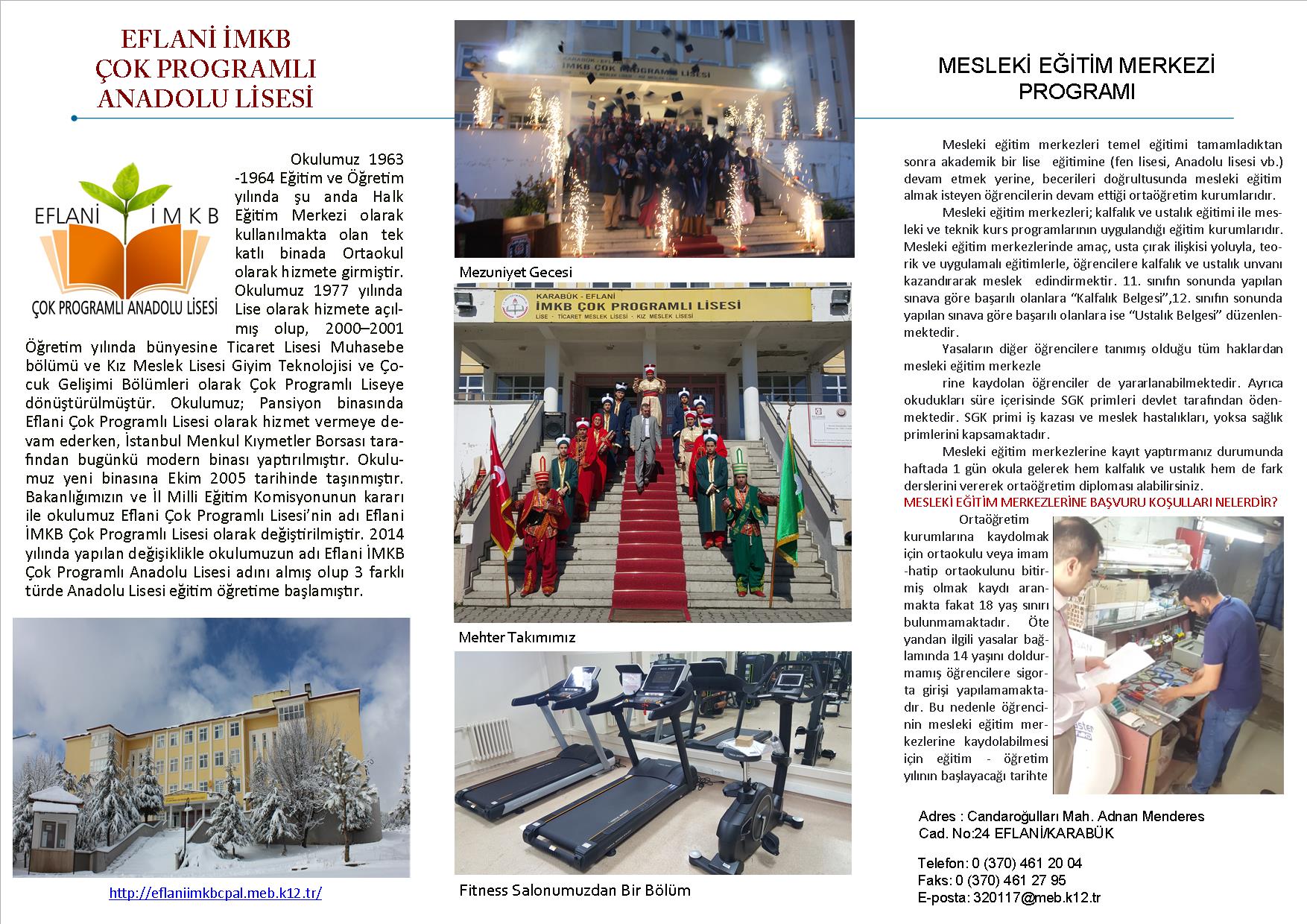 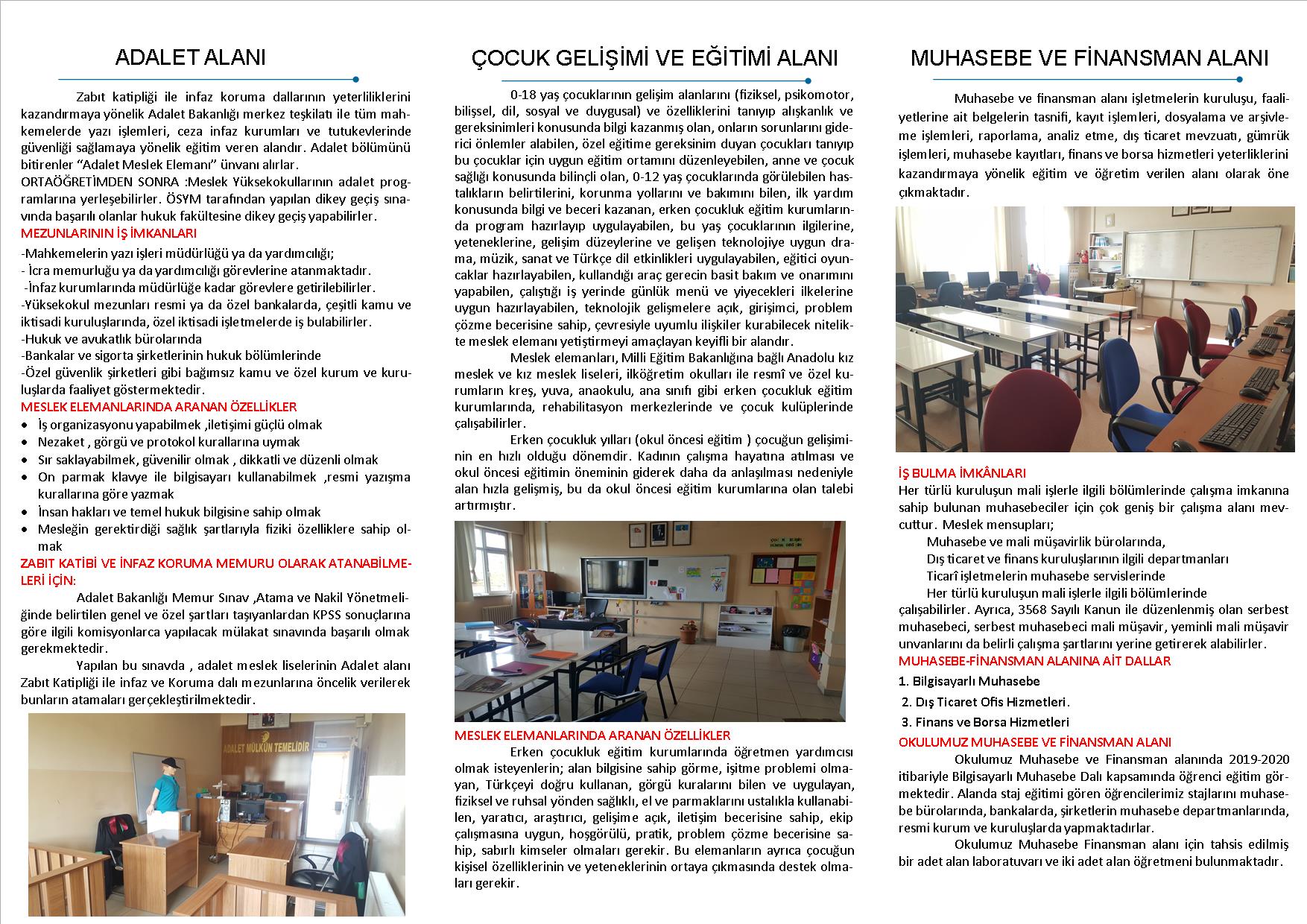 OKULUMUZUN İŞBİRLİĞİ YAPTIĞI YA DA YÜRÜTTÜĞÜ PROJE VE PROTOKOL VAR MI?“Sporla Sağlıklı Yaşıyorum, Engelleri Aşıyorum” isimli projemiz 2018 yılı Sosyal Kalkınma Mali Destek Programı kapsamında Batı Karadeniz kalkınma Ajansı tarafından desteklenmektedir. Bu çerçevede okulumuza fitness salonu yapılmıştır.Yapılan protokol gereği Halk Eğitim Merkezi ile eğitimlerde yer ve usta öğretici temini konularında işbirliği yapılmaktadır.ÖĞRENCİLERİMİZİN YÜKSEKÖĞRETİME YERLEŞME ORANI NEDİR?2019 yılında öğrencilerimizin yükseköğretime yerleşme oranı %43,1’dir.OKULUMUZA ULAŞIM NASIL SAĞLANMAKTADIR?Öğrencilerimiz, taşımalı eğitim kapsamında öğrenci servisleri ile okulumuza ulaşabilmektedir.İLETİŞİM BİLGİLERİMİZCANDAROĞULLARI MAH. ADNAN MENDERES CADDESİ NO27 EFLANİ/KARABÜK0370 461 20 04  OKUTULAN-OKUTULACAK OLAN DERSLER NELERDİR?                            ANADOLU MESLEK PROGRAMI HAFTALIK DERS ÇİZELGESİANADOLU LİSESİANADOLU LİSESİANADOLU LİSESİANADOLU LİSESİANADOLU LİSESİANADOLU LİSESİANADOLU LİSESİHAFTALIK DERS ÇİZELGESİHAFTALIK DERS ÇİZELGESİHAFTALIK DERS ÇİZELGESİHAFTALIK DERS ÇİZELGESİHAFTALIK DERS ÇİZELGESİHAFTALIK DERS ÇİZELGESİHAFTALIK DERS ÇİZELGESİDERSLERDERSLERDERSLER9.10.11.12.DERSLERDERSLERDERSLERSINIFSINIFSINIFSINIFORTAK DERSLERTÜRK DİLİ VE EDEBİYATITÜRK DİLİ VE EDEBİYATI5555ORTAK DERSLERDİN KÜLTÜRÜ VE AHLAK BİLGİSİDİN KÜLTÜRÜ VE AHLAK BİLGİSİ2222ORTAK DERSLERTARİHTARİH222-ORTAK DERSLERT.C. İNKILÂP TARİHİ VE ATATÜRKÇÜLÜKT.C. İNKILÂP TARİHİ VE ATATÜRKÇÜLÜK---2ORTAK DERSLERCOĞRAFYACOĞRAFYA22--ORTAK DERSLERMATEMATİKMATEMATİK66--ORTAK DERSLERFİZİKFİZİK22--ORTAK DERSLERKİMYAKİMYA22--ORTAK DERSLERBİYOLOJİBİYOLOJİ22--ORTAK DERSLERFELSEFEFELSEFE-22-ORTAK DERSLERBİRİNCİ YABANCI DİLBİRİNCİ YABANCI DİL4444ORTAK DERSLERİKİNCİ YABANCI DİLİKİNCİ YABANCI DİL2222ORTAK DERSLERBEDEN EĞİTİMİ VE SPORBEDEN EĞİTİMİ VE SPOR2222ORTAK DERSLERGÖRSEL SANATLAR/MÜZİKGÖRSEL SANATLAR/MÜZİK2222ORTAK DERSLERSAĞLIK BİLGİSİ VE TRAFİK KÜLTÜRÜSAĞLIK BİLGİSİ VE TRAFİK KÜLTÜRÜ1---ORTAK DERS SAATİ TOPLAMIORTAK DERS SAATİ TOPLAMI34352119SEÇMELİ DERSLERDİL VEANLATIMSEÇMELİ TÜRK DİLİ VE EDEBİYATI (2)--(3)(5)(3)(5)SEÇMELİ DERSLERDİL VEANLATIMDİKSİYON VE HİTABET (1)--11SEÇMELİ DERSLERDİL VEANLATIMOSMANLI TÜRKÇESİ (3)2222SEÇMELİ DERSLERMATEMATİKVE FENBİLİMLERİTEMEL MATEMATİK (2)--22SEÇMELİ DERSLERMATEMATİKVE FENBİLİMLERİSEÇMELİ MATEMATİK (2)--66SEÇMELİ DERSLERMATEMATİKVE FENBİLİMLERİSEÇMELİ FİZİK (2)--44SEÇMELİ DERSLERMATEMATİKVE FENBİLİMLERİSEÇMELİ KİMYA (2)--44SEÇMELİ DERSLERMATEMATİKVE FENBİLİMLERİSEÇMELİ BİYOLOJİ (2)--44SEÇMELİ DERSLERMATEMATİKVE FENBİLİMLERİASTRONOMİ VE UZAY BİLİMLERİ (1)(1)(2)(1)(2)(1)(2)(1)(2)SEÇMELİ DERSLERMATEMATİKVE FENBİLİMLERİMATEMATİK TARİHİ VE UYGULAMALARI (3)-222SEÇMELİ DERSLERMATEMATİKVE FENBİLİMLERİFEN BİLİMLERİ TARİHİ VE UYGULAMALARI (3)-333SEÇMELİ DERSLERSOSYALBİLİMLERSEÇMELİ TARİH (1)--(2)(4)(2)(4)SEÇMELİ DERSLERSOSYALBİLİMLERTÜRK KÜLTÜR VE MEDENİYET TARİHİ (1)--(2)(4)(2)(4)SEÇMELİ DERSLERSOSYALBİLİMLERİSLAM KÜLTÜR VE MEDENİYETİ (1)2222SEÇMELİ DERSLERSOSYALBİLİMLERİSLAM BİLİM TARİHİ (1)-222SEÇMELİ DERSLERSOSYALBİLİMLERÇAĞDAŞ TÜRK VE DÜNYA TARİHİ (1)---(2)(4)SEÇMELİ DERSLERSOSYALBİLİMLERSEÇMELİ COĞRAFYA (2)--(2)(4)(2)(4)SEÇMELİ DERSLERSOSYALBİLİMLERPSİKOLOJİ (1)--22SEÇMELİ DERSLERSOSYALBİLİMLERSOSYOLOJİ (1)--22SEÇMELİ DERSLERSOSYALBİLİMLERMANTIK (1)--22SEÇMELİ DERSLERSOSYALBİLİMLERBİLGİ KURAMI (1)(1)(2)---SEÇMELİ DERSLERSOSYALBİLİMLERDEMOKRASİ VE İNSAN HAKLARI (1)1111SEÇMELİ DERSLERSOSYALBİLİMLERİŞLETME (1)--22SEÇMELİ DERSLERSOSYALBİLİMLEREKONOMİ (1)--22SEÇMELİ DERSLERSOSYALBİLİMLERGİRİŞİMCİLİK (1)--11SEÇMELİ DERSLERSOSYALBİLİMLERYÖNETİM BİLİMİ (1)--22SEÇMELİ DERSLERSOSYALBİLİMLERULUSLARARASI İLİŞKİLER (1)--22SEÇMELİ DERSLERDİN, AHLÂKVEDEĞERLERKUR’AN-I KERİM (4)2222SEÇMELİ DERSLERDİN, AHLÂKVEDEĞERLERPEYGAMBERİMİZİN HAYATI (4)2222SEÇMELİ DERSLERDİN, AHLÂKVEDEĞERLERTEMEL DİNÎ BİLGİLER (2)(1)(2)(1)(2)(1)(2)(1)(2)SEÇMELİ DERSLERYABANCI DİLLER VE EDEBİYATISEÇMELİ BİRİNCİ YABANCI DİL (4)(2)(4)(2)(4)(2)(10)(2)(10)SEÇMELİ DERSLERYABANCI DİLLER VE EDEBİYATISEÇMELİ İKİNCİ YABANCI DİL (4)(2)(4)(2)(4)(2)(4)(2)(4)SEÇMELİ DERSLERYABANCI DİLLER VE EDEBİYATIYABANCI DİLLER EDEBİYATI (4)(1)(2)(1)(2)(1)(2)(1)(2)SEÇMELİ DERSLERSPOR VE SOSYALETKİNLİKSEÇMELİ BEDEN EĞİTİMİ VE SPOR (4)2222SEÇMELİ DERSLERSPOR VE SOSYALETKİNLİKSOSYAL ETKİNLİK (4)(1)(2)(1)(2)(1)(2)(1)(2)SEÇMELİ DERSLERGÜZELSANATLARSEÇMELİ GÖRSEL SANATLAR (4)2222SEÇMELİ DERSLERGÜZELSANATLARSEÇMELİ MÜZİK (4)2222SEÇMELİ DERSLERGÜZELSANATLARSANAT TARİHİ (1)2222SEÇMELİ DERSLERGÜZELSANATLARDRAMA (1)1111SEÇMELİ DERSLERBİLİŞİMBİLGİSAYAR BİLİMİ (2)2222SEÇMELİ DERSLERBİLİŞİMPROJE HAZIRLAMA (1)(1)(2)(1)(2)(1)(2)(1)(2)SEÇİLEBİLECEK DERS SAATİ SAYISISEÇİLEBİLECEK DERS SAATİ SAYISISEÇİLEBİLECEK DERS SAATİ SAYISI541820REHBERLİK VE YÖNLENDİRMEREHBERLİK VE YÖNLENDİRMEREHBERLİK VE YÖNLENDİRME1111TOPLAM DERS SAATİTOPLAM DERS SAATİTOPLAM DERS SAATİ40404040ANADOLU İMAM HATİP LİSESİ HAFTALIK DERS ÇİZELGESİANADOLU İMAM HATİP LİSESİ HAFTALIK DERS ÇİZELGESİANADOLU İMAM HATİP LİSESİ HAFTALIK DERS ÇİZELGESİANADOLU İMAM HATİP LİSESİ HAFTALIK DERS ÇİZELGESİANADOLU İMAM HATİP LİSESİ HAFTALIK DERS ÇİZELGESİANADOLU İMAM HATİP LİSESİ HAFTALIK DERS ÇİZELGESİDERSLERDERSLER9.SINIF10.SINIF11.SINIF12.SINIFORTAK DERSLERTÜRK DİLİ VE EDEBİYATI5555ORTAK DERSLERTARİH222-ORTAK DERSLERT.C. İNKILAP TARİHİ VE ATATÜRKÇÜLÜK---2ORTAK DERSLERCOĞRAFYA22--ORTAK DERSLERMATEMATİK66--ORTAK DERSLERFİZİK22--ORTAK DERSLERKİMYA22--ORTAK DERSLERBİYOLOJİ22--ORTAK DERSLERFELSEFE-22-ORTAK DERSLERYABANCI DİL5222ORTAK DERSLERBEDEN EĞİTİMİ VE SPOR/GÖRSEL SANATLAR/MÜZİK2111ORTAK DERSLERSAĞLIK BİLGİSİ VE TRAFİK KÜLTÜRÜ1---ORTAK DERSLERARAPÇA (*)43--TOPLAMTOPLAM33291210MESLEK DERSLERİKUR’AN-I KERİM (*)5443MESLEK DERSLERİMESLEKİ ARAPÇA (*)--33MESLEK DERSLERİTEMEL DİNÎ BİLGİLER1---MESLEK DERSLERİSİYER-2--MESLEK DERSLERİFIKIH-2--MESLEK DERSLERİTEFSİR--2-MESLEK DERSLERİDİNLER TARİHİ (*)---2MESLEK DERSLERİHADİS-2--MESLEK DERSLERİAKAİD--1-MESLEK DERSLERİKELAM---2MESLEK DERSLERİHİTABET VE MESLEKİ UYGULAMA--2-MESLEK DERSLERİİSLAM KÜLTÜR VE MEDENİYETİ---2MESLEK DERSLERİOSMANLI TÜRKÇESİ (*)-1--TOPLAMTOPLAM6111212SEÇMELİ DERS SAATİ TOPLAMISEÇMELİ DERS SAATİ TOPLAMI--1618REHBERLİK VE YÖNLENDİRMEREHBERLİK VE YÖNLENDİRME1---TOPLAM DERS SAATİTOPLAM DERS SAATİ40404040DERSKATEGORİLERİDERSKATEGORİLERİDERSLER9.SINIF10.SINIF11.SINIF12.SINIFORTAK DERSLERORTAK DERSLERTÜRK DİLİ VE EDEBİYATI(*)5555ORTAK DERSLERORTAK DERSLERDİN KÜLTÜRÜ VE AHLAK BİLGİSİ2222ORTAK DERSLERORTAK DERSLERTARİH222-ORTAK DERSLERORTAK DERSLERT.C. İNKILAP TARİHİ VE ATATÜRKÇÜLÜK---2ORTAK DERSLERORTAK DERSLERCOĞRAFYA22--ORTAK DERSLERORTAK DERSLERMATEMATİK65--ORTAK DERSLERORTAK DERSLERFİZİK22--ORTAK DERSLERORTAK DERSLERKİMYA22--ORTAK DERSLERORTAK DERSLERBİYOLOJİ22--ORTAK DERSLERORTAK DERSLERFELSEFE-22-ORTAK DERSLERORTAK DERSLERYABANCI DİL5222ORTAK DERSLERORTAK DERSLERBEDEN EĞİTİMİ VE SPOR222-ORTAK DERSLERORTAK DERSLERGÖRSEL SANATLAR/MÜZİK2---ORTAK DERSLERORTAK DERSLERSAĞLIK BİLGİSİ VE TRAFİK KÜLTÜRÜ1---TOPLAMTOPLAMTOPLAM33281511A L A N/ D A LD E RS L E R İALAN ORTAK DERSLERİA L A N/ D A LD E RS L E R İALAN ORTAK DERSLERİA L A N/ D A LD E RS L E R İALAN ORTAK DERSLERİA L A N/ D A LD E RS L E R İALAN ORTAK DERSLERİA L A N/ D A LD E RS L E R İALAN ORTAK DERSLERİA L A N/ D A LD E RS L E R İALAN ORTAK DERSLERİA L A N/ D A LD E RS L E R İALAN ORTAK DERSLERİA L A N/ D A LD E RS L E R İALAN ORTAK DERSLERİA L A N/ D A LD E RS L E R İALAN ORTAK DERSLERİA L A N/ D A LD E RS L E R İDALDERSLERİA L A N/ D A LD E RS L E R İDALDERSLERİA L A N/ D A LD E RS L E R İDALDERSLERİA L A N/ D A LD E RS L E R İDALDERSLERİA L A N/ D A LD E RS L E R İDALDERSLERİA L A N/ D A LD E RS L E R İDALDERSLERİA L A N/ D A LD E RS L E R İDALDERSLERİA L A N/ D A LD E RS L E R İDALDERSLERİA L A N/ D A LD E RS L E R İDALDERSLERİA L A N/ D A LD E RS L E R İDALDERSLERİA L A N/ D A LD E RS L E R İDALDERSLERİA L A N/ D A LD E RS L E R İDALDERSLERİA L A N/ D A LD E RS L E R İDALDERSLERİA L A N/ D A LD E RS L E R İDALDERSLERİA L A N/ D A LD E RS L E R İDALDERSLERİALAN/DAL DERS SAATLERİ TOPLAMIALAN/DAL DERS SAATLERİ TOPLAMIALAN/DAL DERS SAATLERİ TOPLAMI2142228SEÇİLEBİLECEK DERS SAATİ SAYISI (**)SEÇİLEBİLECEK DERS SAATİ SAYISI (**)SEÇİLEBİLECEK DERS SAATİ SAYISI (**)4163REHBERLİK VE YÖNLENDİRMEREHBERLİK VE YÖNLENDİRMEREHBERLİK VE YÖNLENDİRME1--1TOPLAM DERS SAATİTOPLAM DERS SAATİTOPLAM DERS SAATİ40434343